Проект по профориентации дошкольников  «Сколько профессийи все хороши, каждый способен найти для души!»С целью знакомства детей с профессией тренера и в рамках реализации проекта «Сколько профессий и все хороши, каждый способен найти для души!» 31 января 2019 года для воспитанников старшей группы «Капитошка» нашего детского сада была организована экскурсия в физкультурно-оздоровительный комплекс «Сура» с.Бессоновка. Педагог-организатор Яровая Жанна Николаевна провела ребят по помещениям спорткомплекса, рассказала много интересного.Самое захватывающее зрелище ожидало детей в фойе, где они увидели большое количество кубков, медалей, дипломов, грамот, завоеванных юными спортсменами нашего села.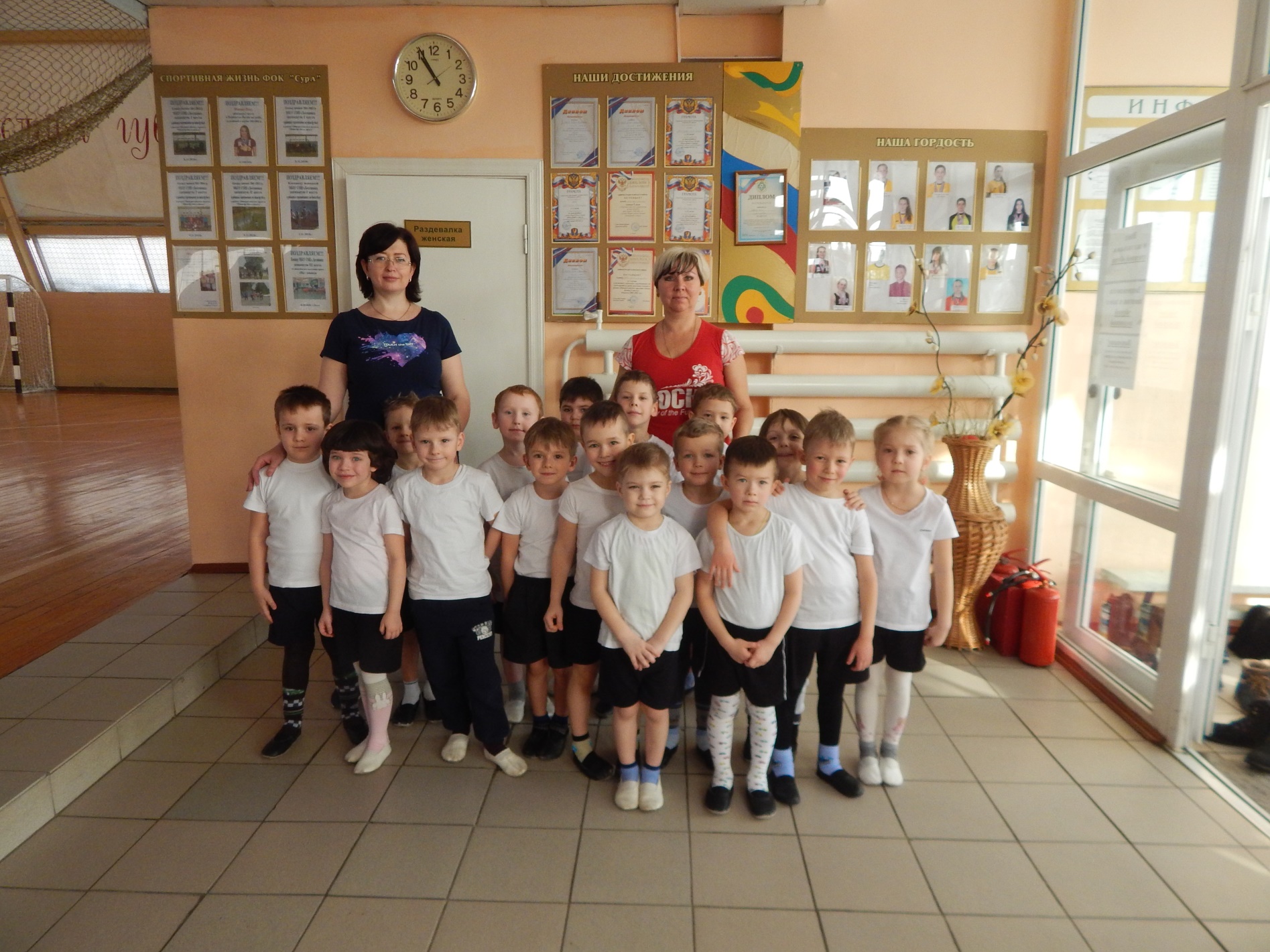 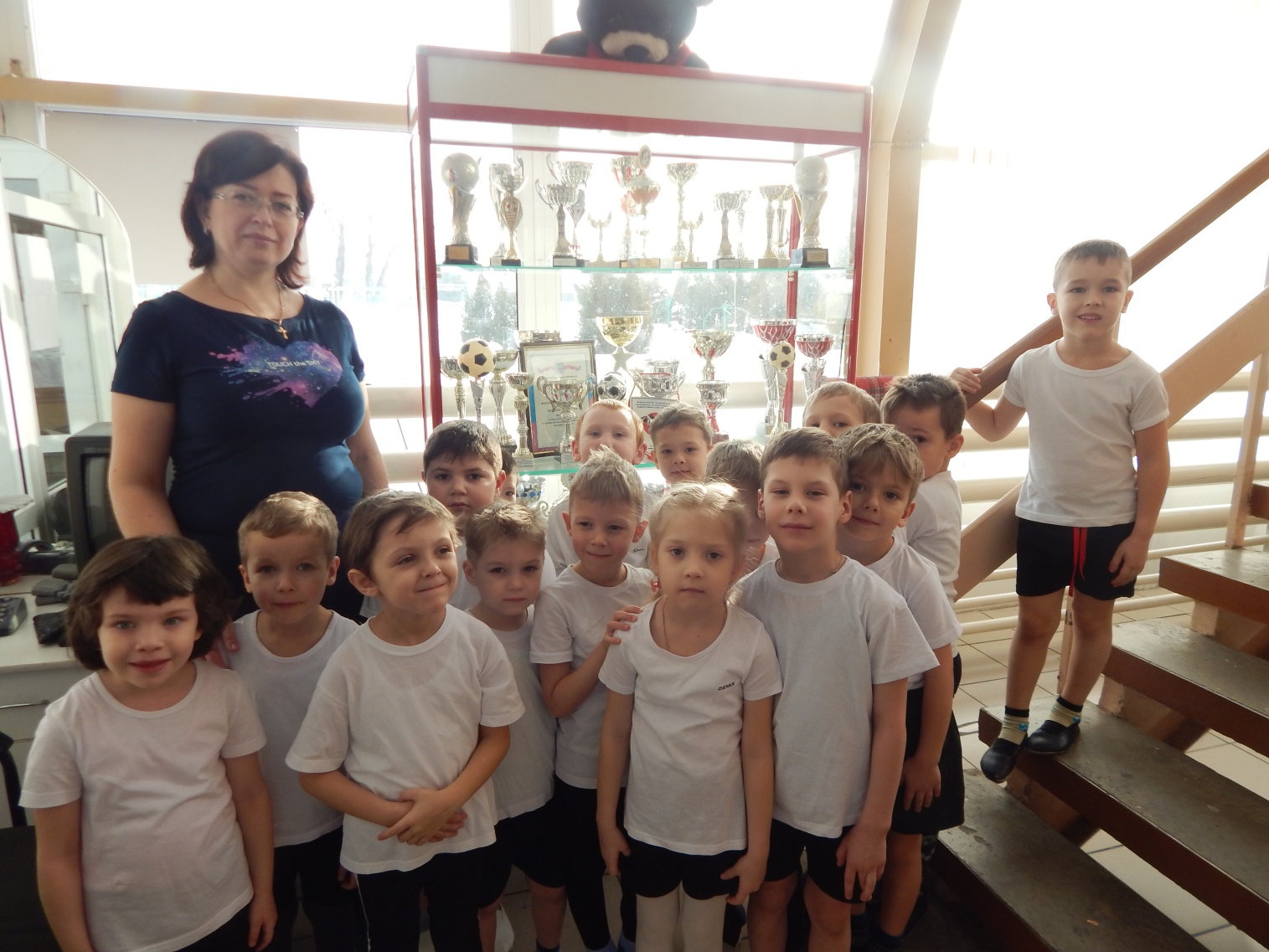 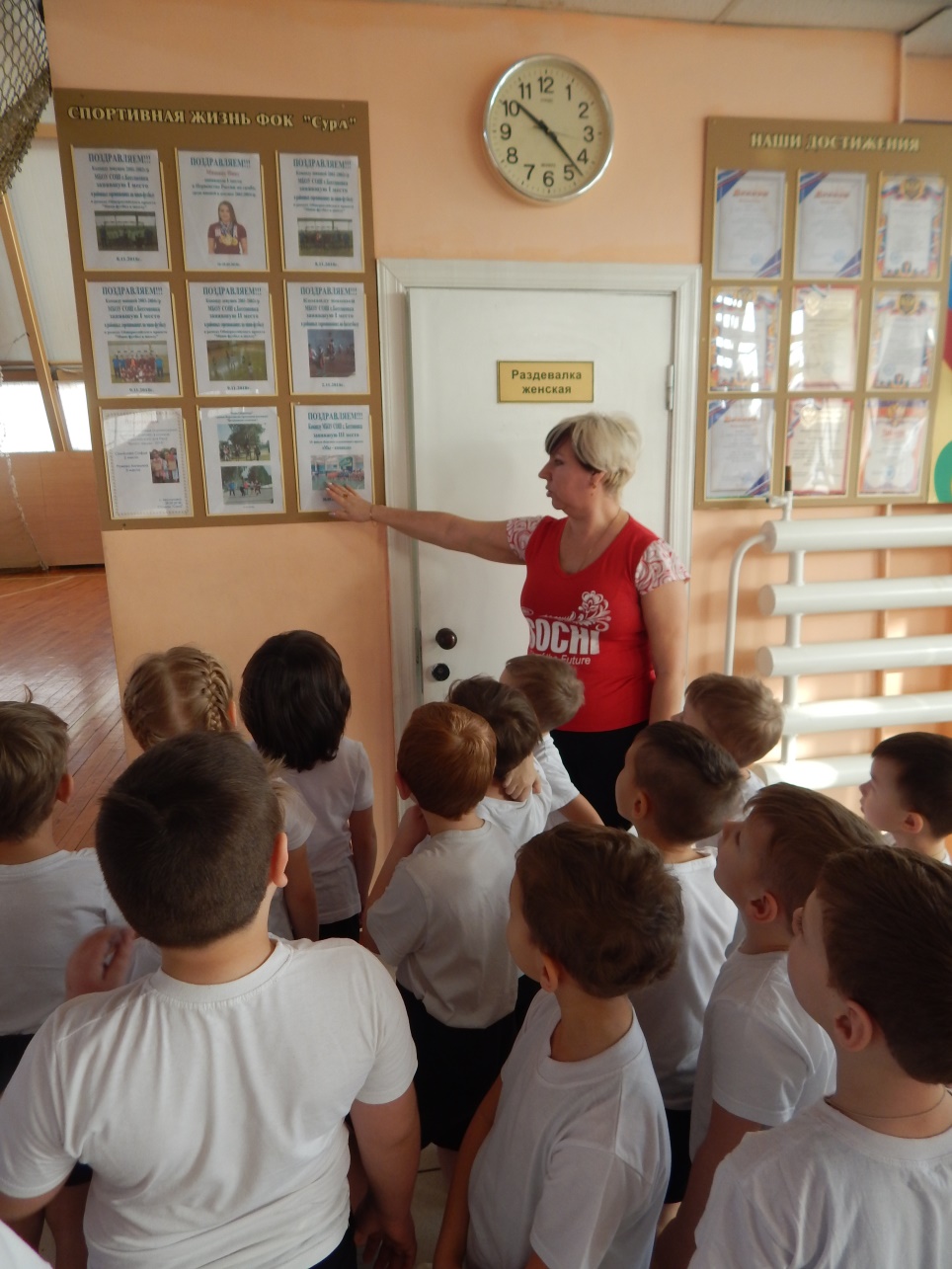   Ещё дошколята узнали, кто тренерует будущих спортсменов.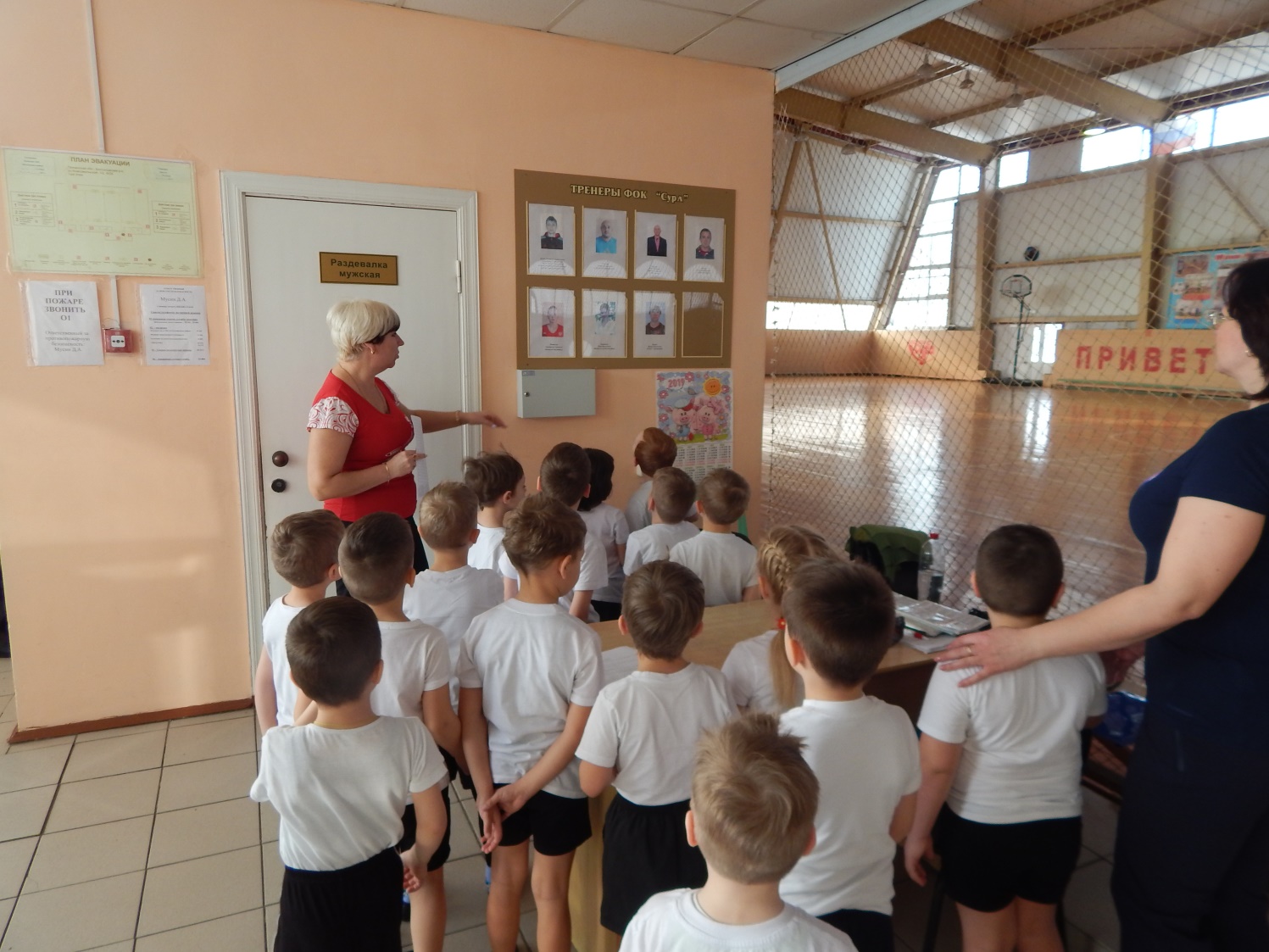 Затем Жанна Николаевна с удовольствием предоставила возможность нашим ребятам поиграть с мячами разных видов спорта и пригласила малышей, когда они подрастут, приходить на занятия.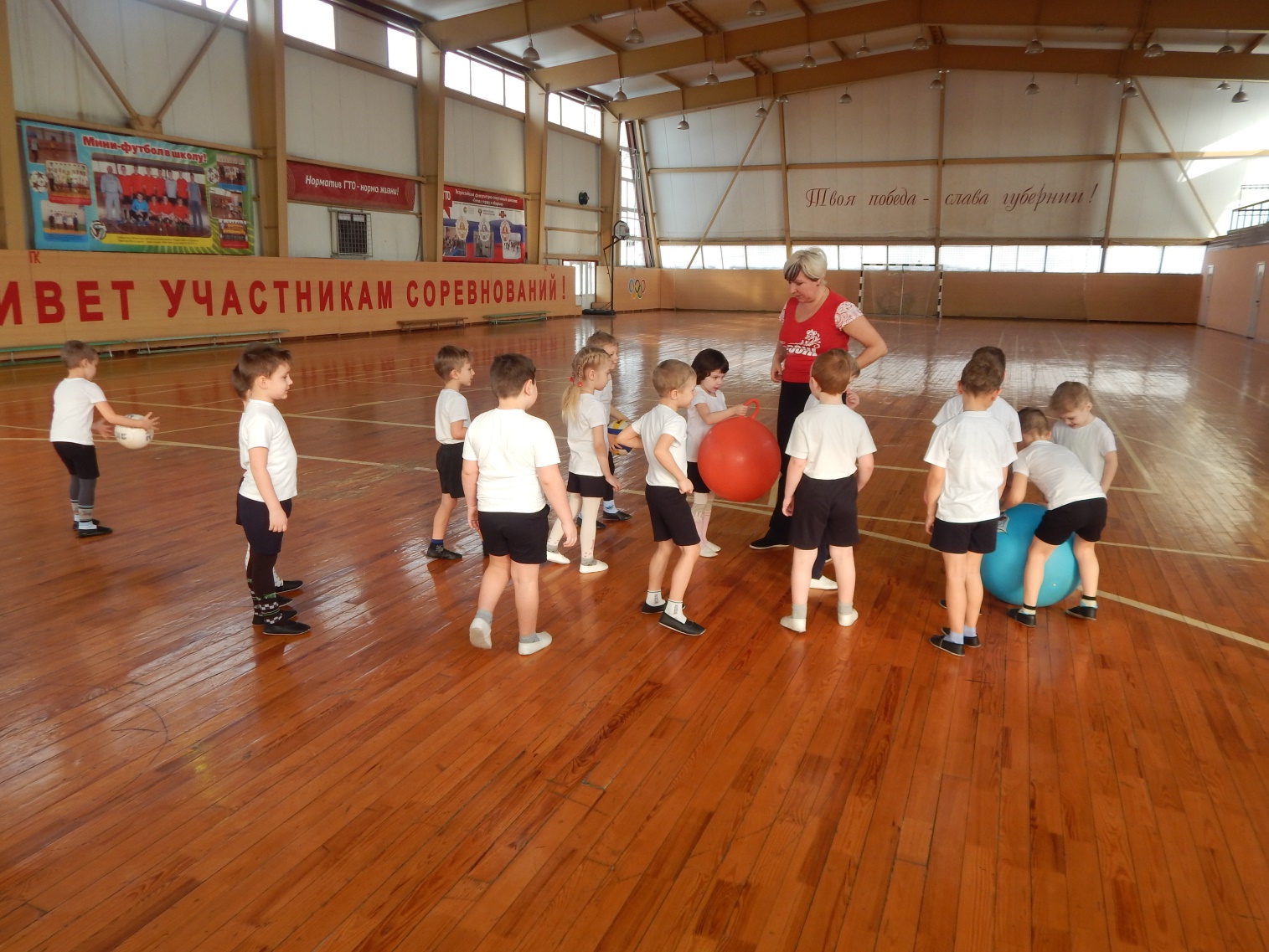 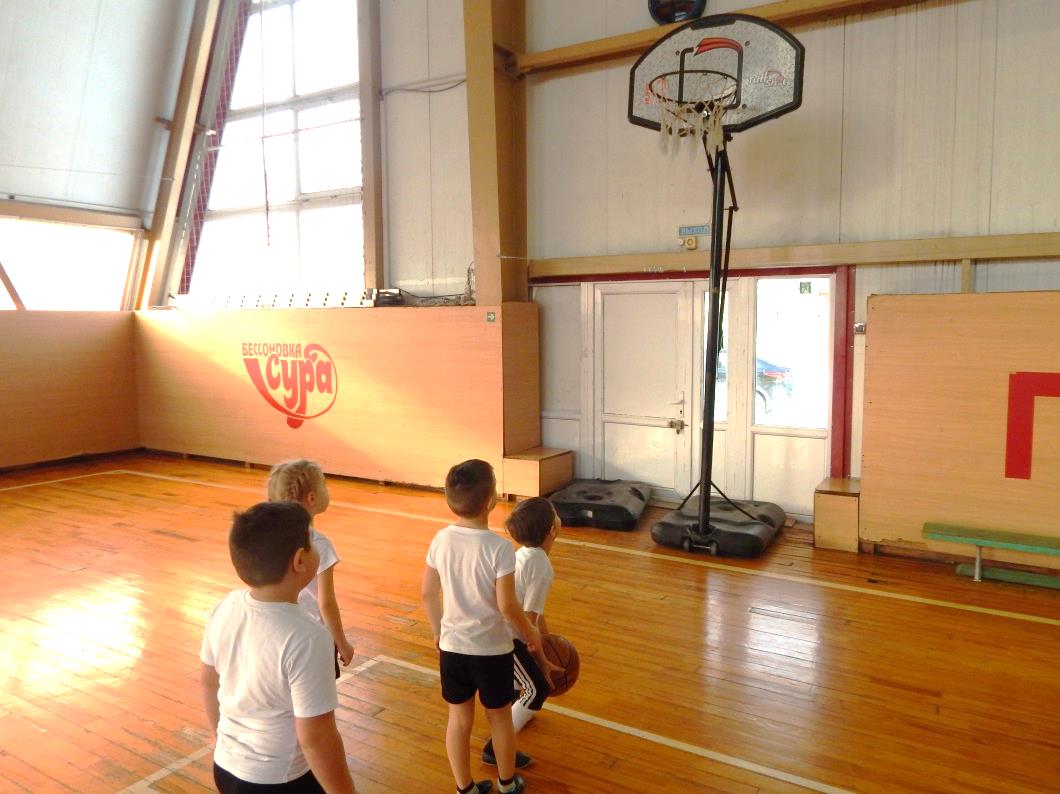 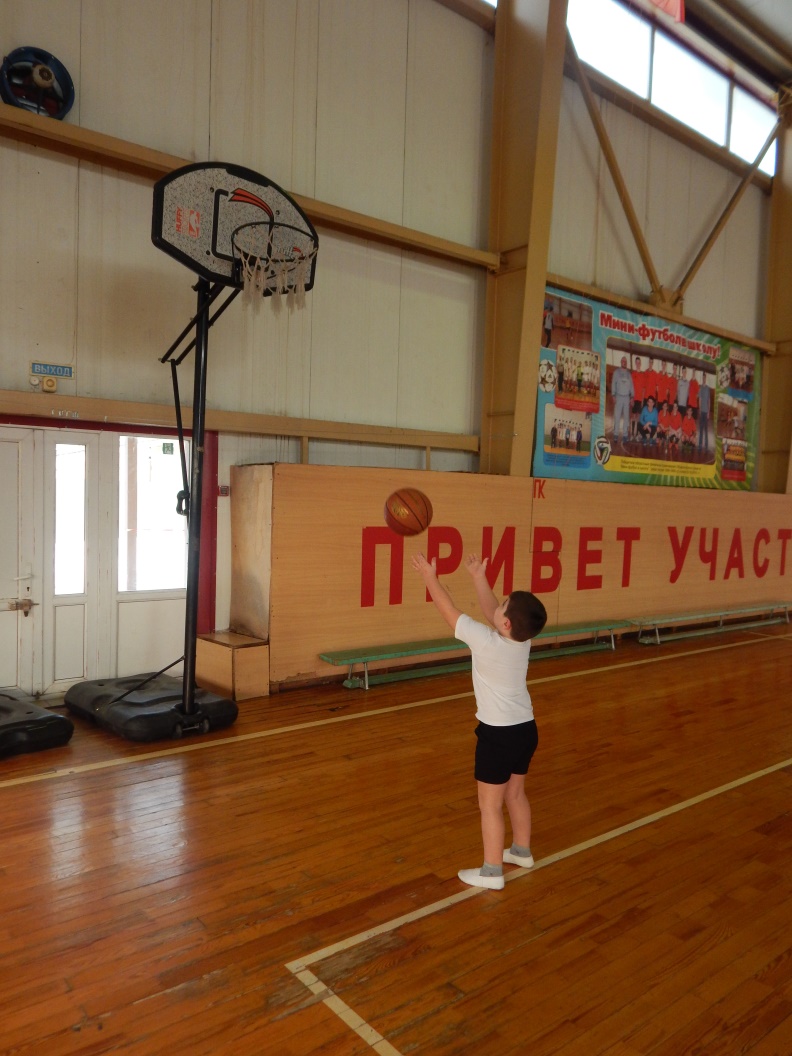 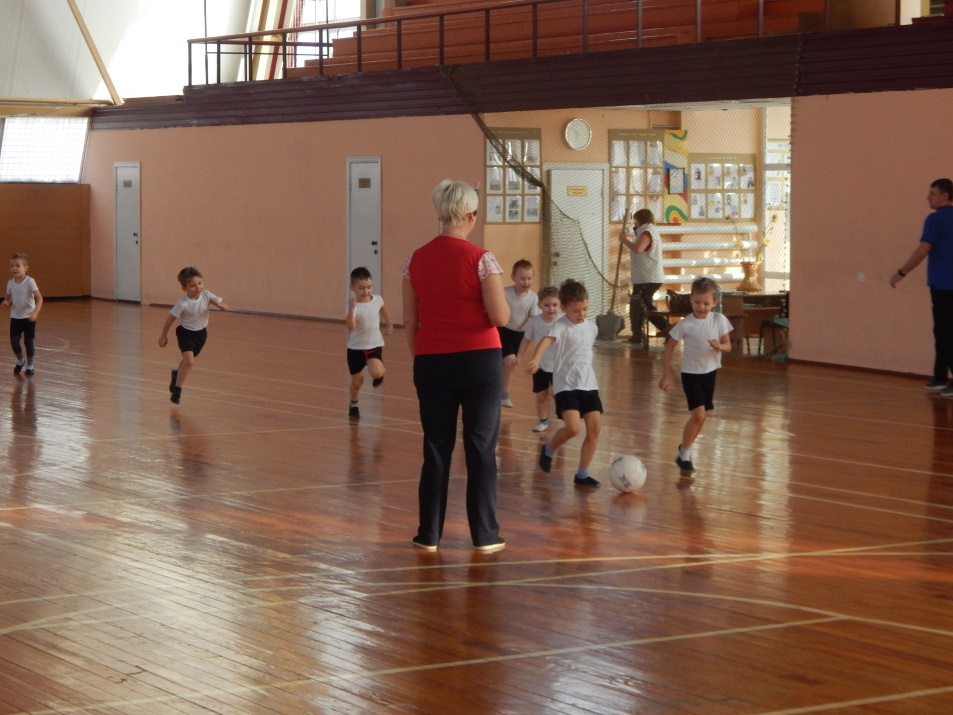 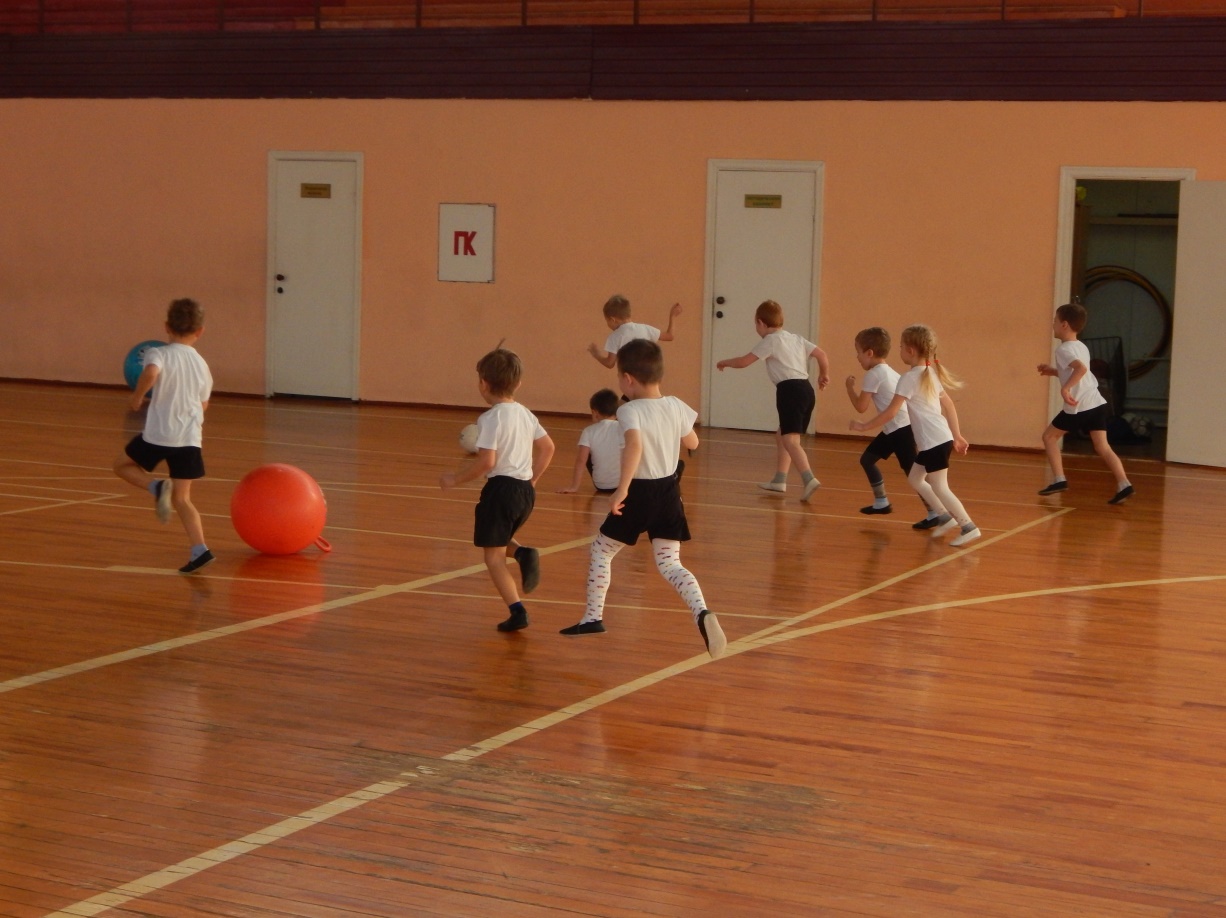 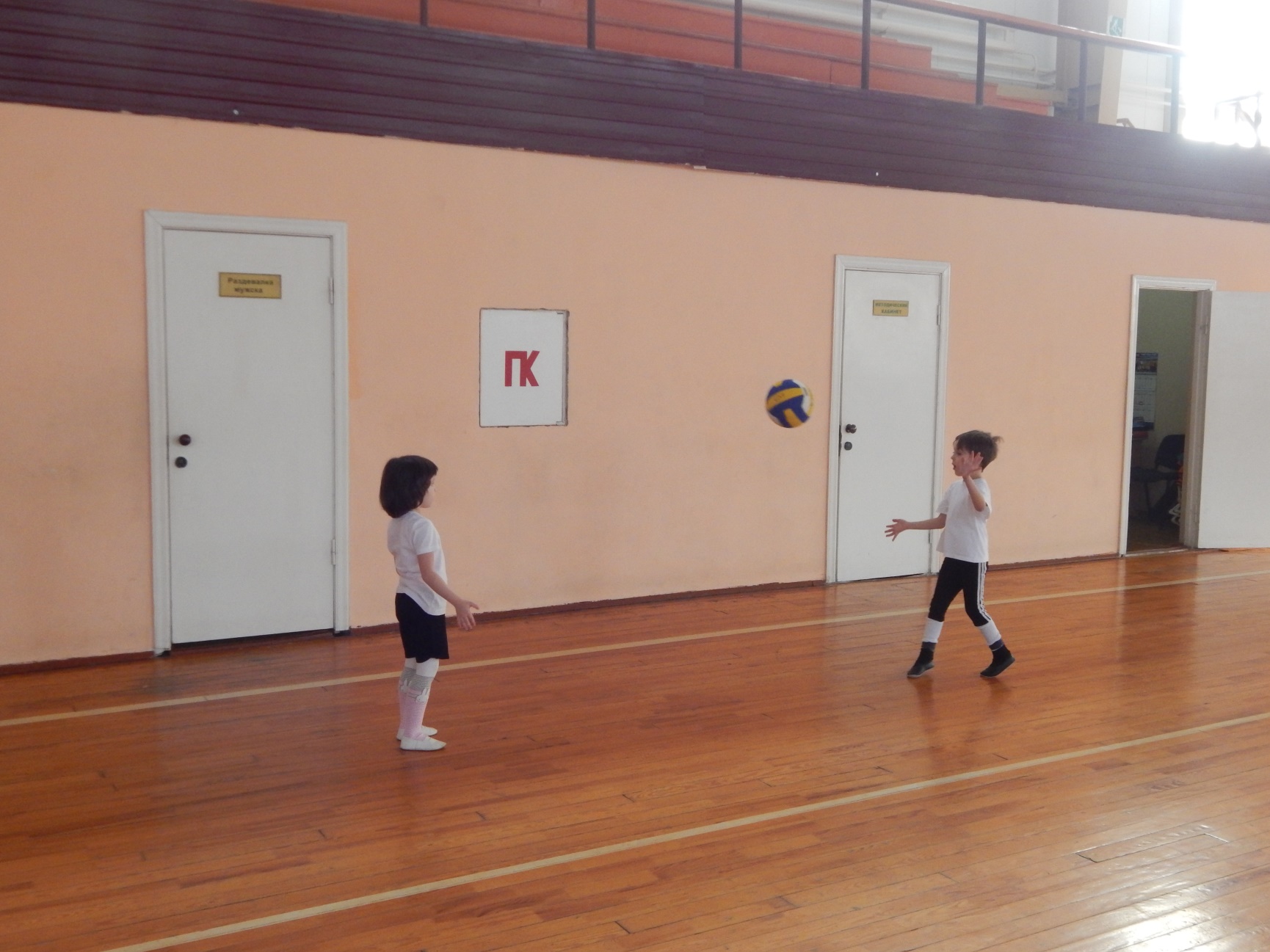 В конце экскурсии ребята познакомились с директором ФОКа Мусиным Дмитрием Анатольевичем, который рассказал о том, как важно заниматься спортом, и пригласил на занятия в свой комплекс.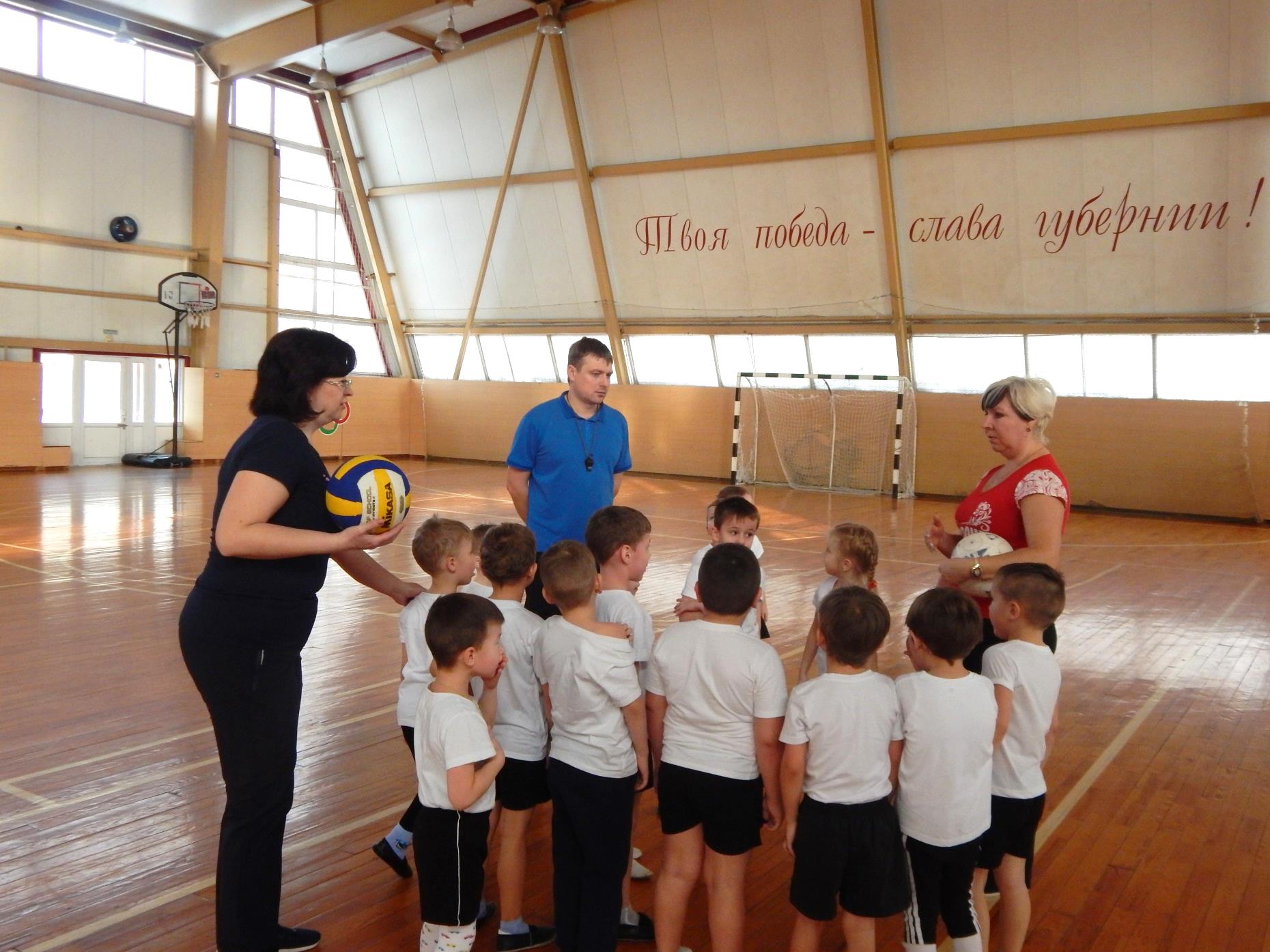 В свою очередь дети поведали, какие секции посещают они.    Немного уставшие, но вдохновленные дети вернулись в детский сад, чтобы поделиться с друзьями и родителями интересными событиями и фактами спортивной жизни своего села.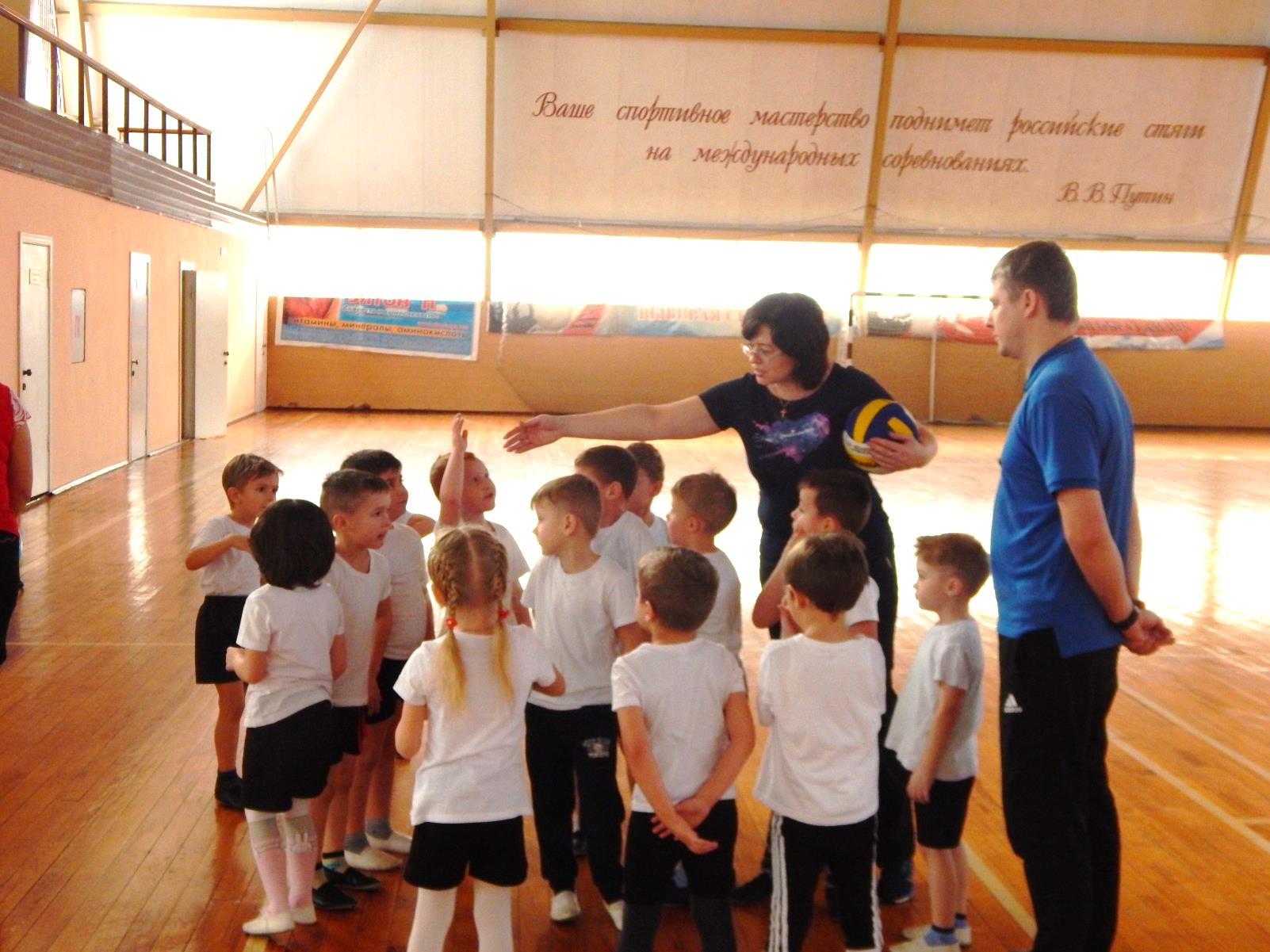 